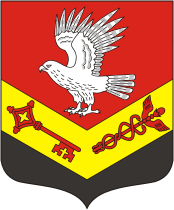 Всеволожский муниципальный районЛенинградской областиМуниципальное образование «Заневское городское поселение»195298, Ленинградская область, Всеволожский район,Дер. Заневка, д. 8, т. 521-35-56ЗАДАНИЕ На размещениедополнительного оборудования фасадов зданий и сооружений 	и отдельных элементов внешнего благоустройства                  ПРЕДЛОЖЕНИЯ ПО РАЗМЕЩЕНИЮДополнительного оборудования фасадов зданий и сооружений           и отдельных элементов внешнего благоустройстваАкт приемки объекта(Обязательно к заполнению при пролонгации с учетом фотофиксации объекта)Акт приемки объекта(Обязательно к заполнению при пролонгации с учетом фотофиксации объекта)Акт приемки объекта(Обязательно к заполнению при пролонгации с учетом фотофиксации объекта)Начальник сектора
архитектуры и градостроительстваНачальник сектора
архитектуры и градостроительстваНачальник сектора
архитектуры и градостроительстваНачальник сектора
архитектуры и градостроительстваВедущий специалист сектораархитектуры и градостроительстваВедущий специалист сектораархитектуры и градостроительстваАкт приемки объекта(Обязательно к заполнению при пролонгации с учетом фотофиксации объекта)Акт приемки объекта(Обязательно к заполнению при пролонгации с учетом фотофиксации объекта)Акт приемки объекта(Обязательно к заполнению при пролонгации с учетом фотофиксации объекта)О.В. НецветаеваО.В. НецветаеваО.В. НецветаеваО.В. НецветаеваИ.А. РусаковаИ.А. РусаковаАкт приемки объекта(Обязательно к заполнению при пролонгации с учетом фотофиксации объекта)Акт приемки объекта(Обязательно к заполнению при пролонгации с учетом фотофиксации объекта)Акт приемки объекта(Обязательно к заполнению при пролонгации с учетом фотофиксации объекта)Акт приемки объекта(Обязательно к заполнению при пролонгации с учетом фотофиксации объекта)Акт приемки объекта(Обязательно к заполнению при пролонгации с учетом фотофиксации объекта)Акт приемки объекта(Обязательно к заполнению при пролонгации с учетом фотофиксации объекта)РайонВсеволожскийВсеволожскийВсеволожскийВсеволожскийВсеволожскийАкт приемки объекта(Обязательно к заполнению при пролонгации с учетом фотофиксации объекта)Акт приемки объекта(Обязательно к заполнению при пролонгации с учетом фотофиксации объекта)Акт приемки объекта(Обязательно к заполнению при пролонгации с учетом фотофиксации объекта)Адрес размещенияАкт приемки объекта(Обязательно к заполнению при пролонгации с учетом фотофиксации объекта)Акт приемки объекта(Обязательно к заполнению при пролонгации с учетом фотофиксации объекта)Акт приемки объекта(Обязательно к заполнению при пролонгации с учетом фотофиксации объекта)ОбъектАкт приемки объекта(Обязательно к заполнению при пролонгации с учетом фотофиксации объекта)Акт приемки объекта(Обязательно к заполнению при пролонгации с учетом фотофиксации объекта)Акт приемки объекта(Обязательно к заполнению при пролонгации с учетом фотофиксации объекта)Заявитель
(владелец)Акт приемки объекта(Обязательно к заполнению при пролонгации с учетом фотофиксации объекта)Акт приемки объекта(Обязательно к заполнению при пролонгации с учетом фотофиксации объекта)Акт приемки объекта(Обязательно к заполнению при пролонгации с учетом фотофиксации объекта)ПроектировщикАкт приемки объекта(Обязательно к заполнению при пролонгации с учетом фотофиксации объекта)Акт приемки объекта(Обязательно к заполнению при пролонгации с учетом фотофиксации объекта)Акт приемки объекта(Обязательно к заполнению при пролонгации с учетом фотофиксации объекта)Изготовитель(подрядчик)Акт приемки объекта(Обязательно к заполнению при пролонгации с учетом фотофиксации объекта)Акт приемки объекта(Обязательно к заполнению при пролонгации с учетом фотофиксации объекта)Акт приемки объекта(Обязательно к заполнению при пролонгации с учетом фотофиксации объекта)Ведущий специалист сектора архитектуры и градостроительстваНачальник сектораархитектуры и градостроительстваПодрядчик (изготовитель)                                          М.П.Дополнительное оборудование фасадов:*Кондиционер*Вентиляционный трубопровод*антенна*видеокамера*таксофон*почтовый ящик*часы*банкомат*кабельные линии*пристенный электрощитДополнительное оборудование фасадов:*Кондиционер*Вентиляционный трубопровод*антенна*видеокамера*таксофон*почтовый ящик*часы*банкомат*кабельные линии*пристенный электрощитОтдельные элементы внешнего благоустройства:*объекты потребительского рынка*малые архитектурные формы*общественный туалет *козырек*защитные устройства*Маркизы*освещение территорий*элементы сезонного озеленения*объекты инфраструктуры водного транспортаОтдельные элементы внешнего благоустройства:*объекты потребительского рынка*малые архитектурные формы*общественный туалет *козырек*защитные устройства*Маркизы*освещение территорий*элементы сезонного озеленения*объекты инфраструктуры водного транспортаОтдельные элементы внешнего благоустройства:*объекты потребительского рынка*малые архитектурные формы*общественный туалет *козырек*защитные устройства*Маркизы*освещение территорий*элементы сезонного озеленения*объекты инфраструктуры водного транспортаОтдельные элементы внешнего благоустройства:*объекты потребительского рынка*малые архитектурные формы*общественный туалет *козырек*защитные устройства*Маркизы*освещение территорий*элементы сезонного озеленения*объекты инфраструктуры водного транспортаВедущий специалист сектора архитектуры и градостроительстваНачальник сектораархитектуры и градостроительстваПодрядчик (изготовитель)                                          М.П.Нужное подчеркнутьНужное подчеркнутьНужное подчеркнутьНужное подчеркнутьНужное подчеркнутьНужное подчеркнутьЗадание продлено до: «___» _______ 20 _ г.Задание продлено до: «___» _______ 20 _ г.Задание продлено до: «___» _______ 20 _ г.САГиЗ   ________________   М.П.САГиЗ   ________________   М.П.САГиЗ   ________________   М.П.Задание продлено до: «___» _______ 20 _ г.Задание продлено до: «___» _______ 20 _ г.Задание продлено до: «___» _______ 20 _ г.САГиЗ    ________________   М.П.САГиЗ    ________________   М.П.САГиЗ    ________________   М.П.Задание продлено до: «___» _______ 20 _ г.Задание продлено до: «___» _______ 20 _ г.Задание продлено до: «___» _______ 20 _ г.СГАиЗ   ________________   М.П.СГАиЗ   ________________   М.П.СГАиЗ   ________________   М.П.Общий вид (фотофиксация) места размещенияЭскизный проект с размерами (общий вид объекта, план, разрезы, фрагмент)Генплан М 1:500Эскизный проект с размерами (общий вид объекта, план, разрезы, фрагмент)Генплан М 1:500Дополнительно прилагаются необходимые пропорции, разрезы, схемы и другие материалы поясняющие проект (Материалы: дополнительные альбомы А4, А3.)Дополнительно прилагаются необходимые пропорции, разрезы, схемы и другие материалы поясняющие проект (Материалы: дополнительные альбомы А4, А3.)Генплан М 1:500Ситуационный план М 1:2000Ситуационный план М 1:2000ТРЕБОВАНИЯ:На установку дополнительного оборудования на фасаде здания получить согласование собственников помещений в соответствии с Жилищным Кодексом РФТРЕБОВАНИЯ:На установку дополнительного оборудования на фасаде здания получить согласование собственников помещений в соответствии с Жилищным Кодексом РФСитуационный план М 1:2000Внешний блок кондиционера выкрасить в цвет фасада или закрыть декоративной решеткой в соответствии с требованиями Правил благоустройства.Внешний блок кондиционера выкрасить в цвет фасада или закрыть декоративной решеткой в соответствии с требованиями Правил благоустройства.Ситуационный план М 1:2000При установке верхняя граница внешнего блока кондиционера должна совпадать с верхней границей оконного проема, если не предусмотрено иное.При установке верхняя граница внешнего блока кондиционера должна совпадать с верхней границей оконного проема, если не предусмотрено иное.